Auditorium maximum, eingerichtet unter Beachtung der Abstandsregelungen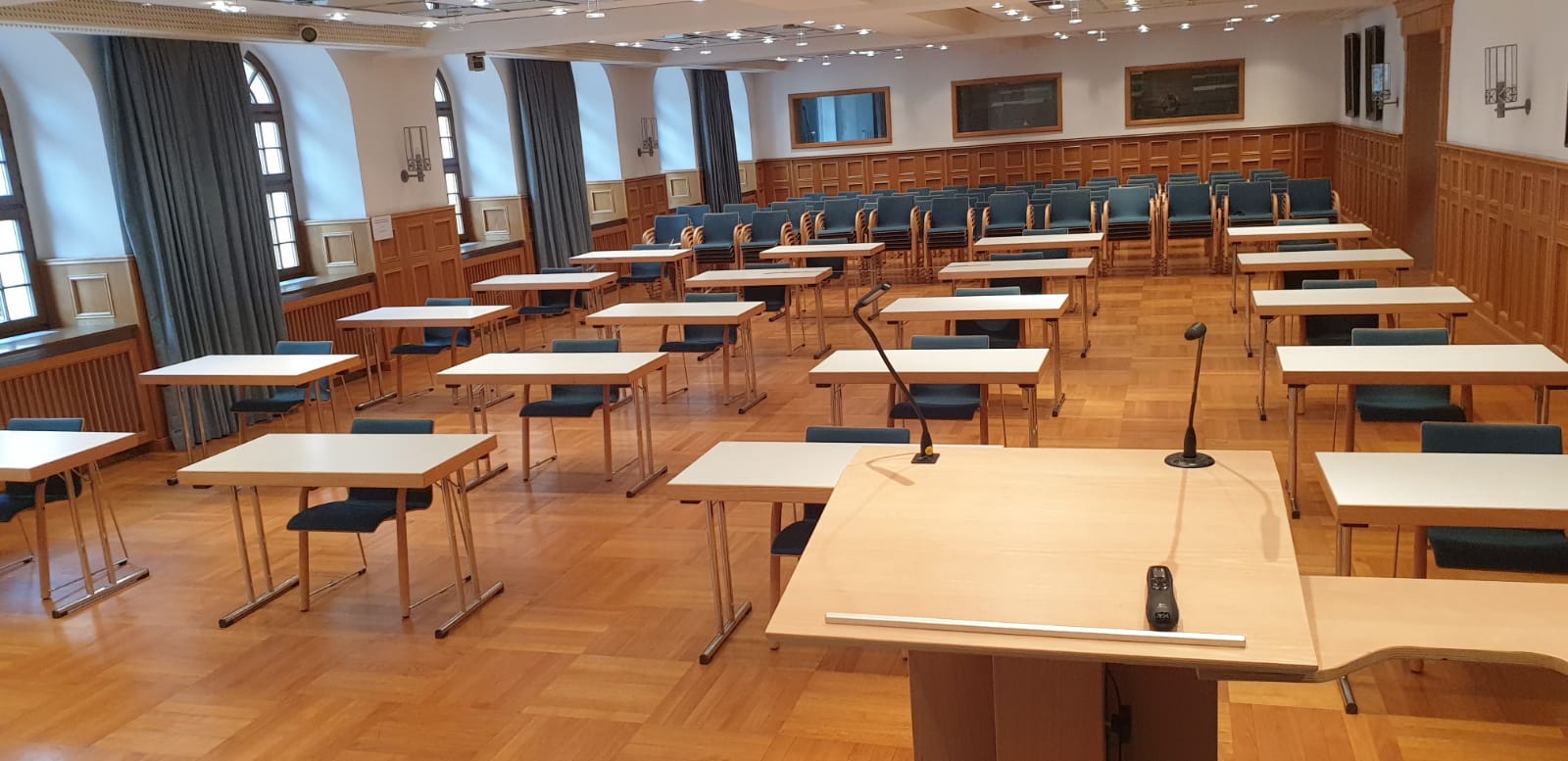 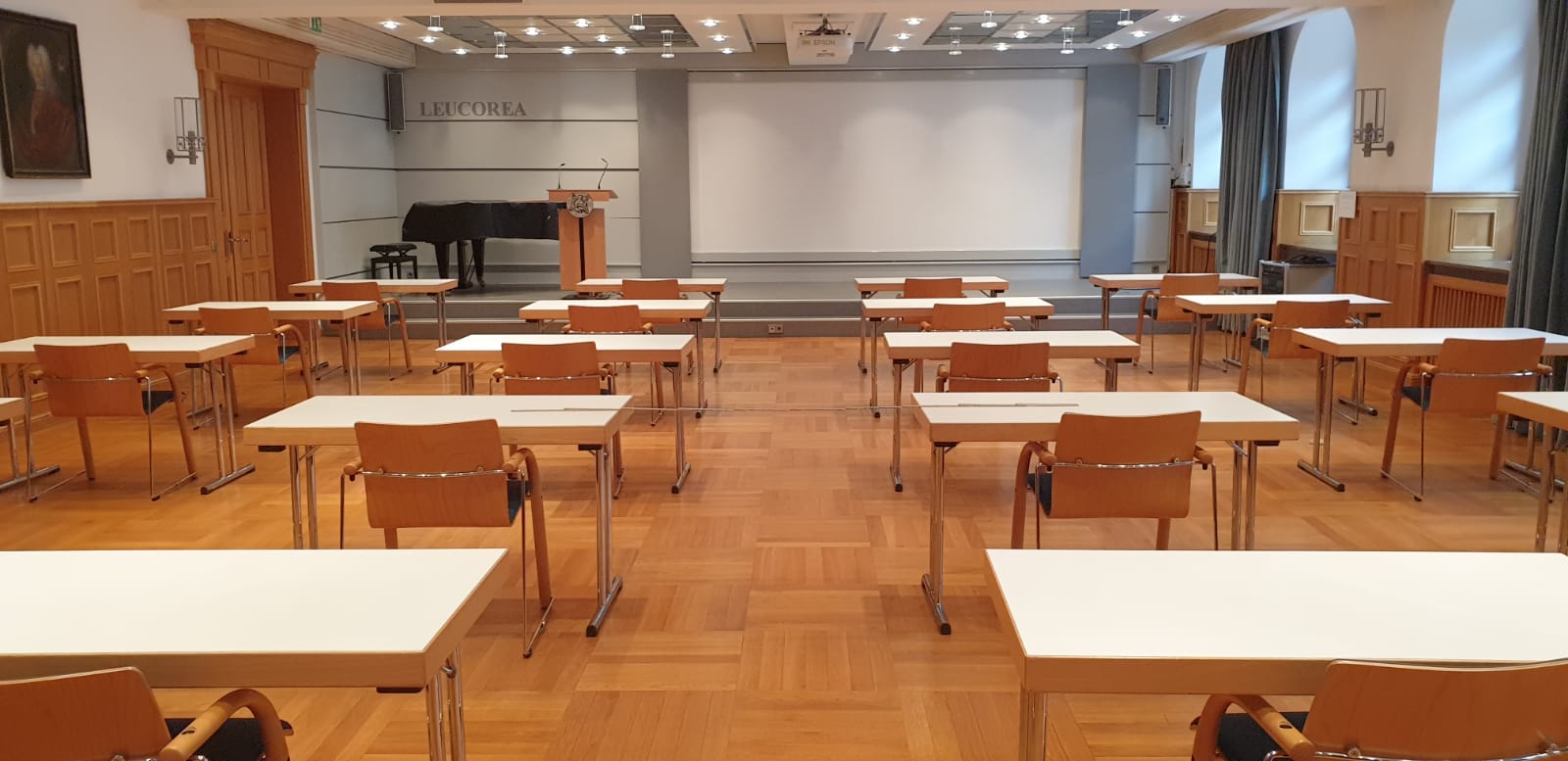 Blick ins Auditorium maximum